РОССИЙСКАЯ ФЕДЕРАЦИЯИРКУТСКАЯ ОБЛАСТЬ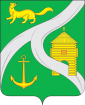 МУНИЦИПАЛЬНОЕ ОБРАЗОВАНИЕ«ГОРОД УСТЬ-КУТ»АДМИНИСТРАЦИЯПОСТАНОВЛЕНИЕот 27 марта 2018 г. № 265-ПО внесении изменений в постановлениеадминистрации муниципальногообразования «Город Усть-Кут»от 08.12.2017г. №1166-П«Об утверждении муниципальнойпрограммы «Формирование современнойгородской среды Усть-Кутскогомуниципального образования(городского поселения) на 2018-2022 годы»В соответствии  с Паспортом приоритетного проекта «Формирование комфортной городской среды», утвержденным президиумом Совета при Президенте Российской Федерации по стратегическому развитию и приоритетным проектам (протокол от 21 ноября 2016г №10), руководствуясь постановлением Правительства Российской Федерации от 10 февраля 2017г. №169 «Об утверждении правил предоставления и распределения субсидий из федерального бюджета бюджетам субъектам Российской Федерации на поддержку государственных программ субъектов Российской Федерации и муниципальных программ формирования современной городской среды», приказом Министерства строительства и жилищно – коммунального хозяйства Российской Федерации от 6 апреля 2017г №691/пр «Об утверждении методических рекомендаций по подготовке государственных программ субъектов Российской Федерации и муниципальных программ формирования современной городской среды в рамках реализации приоритетного проекта  «Формирование комфортной городской среды» на 2018-2022 годы», руководствуясь ст.ст.6,39 Устава Усть-Кутского муниципального образования (городского поселения), ПОСТАНОВЛЯЮ:           1.  Внести изменения в постановление администрации муниципального образования «город Усть-Кут» от 8 декабря 2017 года «Об утверждении муниципальной  программы «Формирование современной городской среды Усть-Кутского муниципального образования (городского поселения)  на 2018-2022 годы» (прилагается).            2. Настоящее постановление опубликовать на официальном  сайте администрации www.admustkut.ru в информационно-телекоммуникационной сети «Интернет» в разделе «Формирование комфортной городской среды», в газете «Диалог-ТВ», ГИС ЖКХ.            3. Контроль за исполнением настоящего постановления возложить на заместителя главы по экономическим вопросам О.В.Саврасову.И.о. главы администрации						Е.В.КокшаровПриложение к постановлениюадминистрации Усть-Кутскогомуниципального образования(городского поселения)от____________2018г. №_____Изменения, которые вносятся в муниципальную программу  «Формирование современной городской среды Усть-Кутского муниципального образования (городского поселения  на 2018-2022 годы»  Изложить паспорт программы в следующей редакции:Изложить таблицу 1 раздела 1 в следующей редакцииТаблица 1В раделе 4 «Механизмы реализации программы»Абзац 11 изложить в новой редакции:Адресный перечень всех дворовых территорий, нуждающихся в благоустройстве и подлежащих благоустройству в 2018-2022 годах, формируется исходя из минимального перечня работ по благоустройству, с учетом физического состояния дворовой территории, определенной по результатам инвентаризации дворовой территории, проведенной в порядке, установленном министерством жилищной политики, энергетики и транспорта Иркутской области  (Приложение 2). Абзац 18 изложить в новой редакции:Адресный перечень всех общественных территорий, нуждающихся в благоустройстве и  подлежащих благоустройству в 2018-2022 годах, формируется исходя из фактического состояния общественной территории, определенного по результатам инвентаризации общественной территории, проведенной в порядке, установленном министерством жилищной политики, энергетики и транспорта Иркутской области  (Приложение 4).       3.3 после абзаца 29 внести новые абзацы следующего содержания:Мероприятие 6. Разработка проектно-сметной документации. Разработка проектно-сметной документации осуществляется путем проведения конкурсов среди проектных организаций за счет средств местного бюджета, либо силами администрации Усть-Кутского муниципального образования(городского поселения), МКУ «Служба заказчика по ЖКХ» УКМО (городского поселения).       3.4 Абзац 30 считать абзацем 32. Таблицу 2 раздела 5 изложить в новой редакции:Общий объем финансирования Программы составляет 110677,8  тыс.руб..   5. в разделе 7  «Ожидаемые конечные результаты реализации программы»:   5.1. абзаце 4 цифру «12» заменить на цифру «13»   5.2. таблицу 4 изложить в новой редакцииСведения о показателях (индикаторах) программы.Табл. 4*- подлежит уточнению по результатам инвентаризацииПриложение №2 к муниципальной программе изложить в новой редакции:Адресный перечень дворовых территорий многоквартирных домов, нуждающихся в благоустройстве и  подлежащих благоустройству в 2018-2022 годахПриложение №4 к муниципальной программе изложить в новой редакции:Адресный перечень  общественных территорий, нуждающихся в благоустройстве и подлежащих благоустройству в 2018-2022 годахЗаместитель главы по экономическимвопросам									О.В.СаврасоваНаименование муниципальной Программы«Формирование современной городской среды Усть-Кутского муниципального образования (городского поселения) на2018 -2022 годы» (далее  Программа)Ответственный исполнительМКУ «Служба заказчика по ЖКХ» УКМО (городского поселения) Соисполнители ПрограммыОтдел архитектуры администрации УКМО (городского поселения)Исполнители программыМКУ «Служба заказчика по ЖКХ» УКМО (городского поселения);Комитет по капитальному ремонту и капитальному строительству администрации УКМО (городского поселения)Цели программыПовышение качества и комфорта городской среды на территории города Усть-КутаЗадачи ПрограммыПовышение уровня благоустройства дворовых территорий многоквартирных домов.Повышение уровня благоустройства общественных территорий.Повышение уровня благоустройства объектов недвижимого (включая объекты незавершенного строительства) имущества и земельных участков, находящихся в собственности (пользовании) юридических лиц и индивидуальных предпринимателей.Повышение уровня благоустройства индивидуальных жилых домов и земельных участков, предоставленных для их размещения.Повышение уровня вовлеченности заинтересованных граждан, организаций в реализации мероприятий по благоустройству.Целевые индикаторы и показатели ПрограммыКоличество дворовых территорий, благоустроенных в рамках реализации Программы;Площадь благоустроенных дворовых территорий многоквартирных домов;Доля благоустроенных дворовых территорий многоквартирных домов от общего количества дворовых территорий многоквартирных домов;Охват населения благоустроенными дворовыми территориями (доля населения, проживающего в жилом фонде с благоустроенными дворовыми территориями от общей численности населения);Количество реализованных комплексных проектов благоустройства общественных территорий;Площадь благоустроенных общественных территорий;Доля площади благоустроенных общественных территорий к общей площади общественных территорий;Площадь благоустроенных общественных территорий, приходящихся на 1 жителя;Количество соглашений, заключенных с юридическими лицами и индивидуальными предпринимателями, о благоустройстве не позднее 2020 года объектов недвижимого имущества (включая объекты незавершенного строительства) и земельных участков, находящихся в их собственности (пользовании), в соответствии с требованиями утвержденных Правил благоустройства территории Усть-Кутского муниципального образования (городского поселения);Количество индивидуальных жилых домов и земельных участков, предоставленных для их размещения, по которым проведена инвентаризация территории;Количество соглашений, заключенных с собственниками (пользователями) индивидуальных жилых домов и земельных участков, предназначенных для их размещения, об их благоустройстве не позднее 2020 года в соответствии с требованиями утвержденных Правил благоустройства территории Усть-кутского муниципального образования (городского поселения);Количество жителей многоквартирных домов, принявших участие в реализации мероприятий, направленных на повышение уровня благоустройства дворовых территорий.Сроки реализации Программы2018-2022 годыРесурсное обеспечение ПрограммыОбщий объем расходов на реализацию Программы составляет 110677,8 тыс.руб., из них средств:местного бюджета 27000,0 тыс.руб.;областного бюджета 60248,0 тыс.руб.федерального бюджета 23429,8 тыс.руб.     на 2018 год  7000 тыс.руб., из них средств:местного бюджета 7000,0 тыс.рубобластного бюджета 0,0 тыс.руб.федерального бюджета 0,0 тыс.руб.     на 2019 год  25000 тыс.руб., из них средств:местного бюджета 5000,0 тыс.рубобластного бюджета 14400,0 тыс.руб.федерального бюджета 5600,0 тыс.руб.     на 2020 год  28677,8 тыс.руб., из них средств:местного бюджета 5000,0 тыс.рубобластного бюджета 17048,0 тыс.руб.федерального бюджета 6629,8 тыс.руб.     на 2021 год  25000 тыс.руб., из них средств:местного бюджета 5000,0 тыс.рубобластного бюджета 14400,0 тыс.руб.федерального бюджета 5600,0 тыс.руб.     на 2022 год  25000 тыс.руб., из них средств:местного бюджета 5000,0 тыс.рубобластного бюджета 14400,0 тыс.руб.федерального бюджета 5600,0 тыс.руб.Сумма подлежит уточнению в соответствии с законом Иркутской области «О бюджете Иркутской области на 2018 год и плановый период 2019-2020 годы»  Перечень основных мероприятий ПрограммыБлагоустройство дворовых территорий многоквартирных домов.Благоустройство общественных территорий.Благоустройство объектов недвижимого имущества (включая объекты незавершенного строительства) и земельных участков, находящихся в собственности (пользовании) юридических лиц и индивидуальных предпринимателей.Мероприятия по инвентаризации уровня благоустройства индивидуальных жилых домов и земельных участков, представленных для их размещения.Благоустройство индивидуальных жилых домов и земельных участков, предоставленных для их размещения.Разработка проектно-сметной документацииОжидаемые результаты реализации ПрограммыСоздание безопасных и комфортных условий для проживания населения.№ п/пНаименование показателяЕд. изм.Всего по муниципальному образованию по состоянию на 2017 год12341Количество благоустроенных дворовых территорий:ед.70 2Площадь благоустроенных дворовых территорийкв.м4459283Доля благоустроенных дворовых территорий от общего количества дворовых территорий%324Охват населения благоустроенными дворовыми территориями (доля населения, проживающего в жилом фонде с благоустроенными дворовыми территориями от общей численности населения, проживающего в многоквартирных домах)%535Общее количество и площадь общественных территорий (парки, скверы, набережные и пр.)ед./кв.м13/184577,76Количество благоустроенных общественных территорийед.87Площадь благоустроенных общественных территорийКв.м122420,68Доля площади благоустроенных общественных территорий, к общей площади общественных территорий%66,39Площадь благоустроенных общественных территорий, приходящихся на 1 жителякв.м2,8910Количество жителей многоквартирных домов, принявших участие в реализации мероприятий, направленных на повышение уровня благоустройства дворовых территорий.чел.Нет данныхТабл.2Табл.2Табл.2№ п/пНаименование показателя (индикатора)Единица измеренияЗначения показателей по годамЗначения показателей по годамЗначения показателей по годамЗначения показателей по годамЗначения показателей по годам20182019202020212022123456781Количество благоустроенных дворовых территорий многоквартирных домовЕд.0226560652Площадь благоустроенных дворовых территорий многоквартирных домовКв.м0818802487871909501870853Доля благоустроенных дворовых территорий многоквартирных домов от общего количества дворовых территорий многоквартирных домов%01029,32729,,34Охват населения благоустроенными дворовыми территориями (доля населения, проживающего в жилом фонде с благоустроенными дворовыми территориями от общей численности населения муниципального образования)%010,531,816,814,15Количество реализованных комплексных проектов благоустройства общественных территорийед024336Площадь благоустроенных общественных территорийга04,77,43,13,27Доля площади благоустроенных общественных территорий к общей площади общественных территорий%025,44016,817,38Площадь благоустроенных общественных территорий, приходящихся на 1 жителя муниципального образованияКв.м01,11,70,70,89Количество соглашений, заключенных с юридическими лицами и индивидуальными предпринимателями, о благоустройстве не позднее 2020 года объектовм недвижимого имущества (включая объекты незавершенного строительства) и земельных участков, находящихся в их собственности (пользовании), в соответствии с требованиями утвержденных  Правил благоустройства территории Усть-Кутского муниципального образования (городского поселения)Ед.1100010Количество индивидуальных жилых жилых домов и земельных участков, предоставленных для их размещения, по которым проведена инвентаризация территорииЕд.133000011Количество соглашений, заключенных с собственниками (пользователями) индивидуальных жилых домов и земельных участков, предназначенных для их размещения, об их благоустройстве не позднее 2020 года в соответствии с требованиями утвержденных Правил благоустройства территории Усть-Кутского муниципального образования (городского поселения)Ед.0**0012Количество жителей многоквартирных домов, принявших участие в реализации мероприятий, направленных на повышение уровня благоустройства дворовых территорийЧел.6008009007601000№ ппУлицаДомПланируемый год реализации1г.Усть-Кут, ул. Горького50а20192г.Усть-Кут, ул. Набережная36, 3720193г.Усть-Кут, ул. Речников51, 5320194г.Усть-Кут, ул.Коммунистическая1920195г.Усть-Кут, ул. Пушкина10120196г.Усть-Кут, ул. Ленрабочих820197г.Усть-Кут, ул. Нефтяников3а20198г.Усть-Кут, ул. Советская175, 19520199г.Усть-Кут, ул. Кирова32, 34, 36/1, 38, 40201910г.Усть-Кут, ул. Льва Толстого51201911Г.Усть-Кут, ул.Пролетарская 4,5,6,7201912г.Усть-Кут, ул. Кирова122201913г.Усть-Кут, ул. Кирова32а201914г.Усть-Кут, ул.Коммунистическая5201915г.Усть-Кут, ул. Речников24201916г.Усть-Кут, ул. Шевченко2а201917г.Усть-Кут, ул. Кирова90201918г.Усть-Кут, ул. Горького52201919г.Усть-Кут, пер.Комсомольский1,1а201920г.Усть-Кут, ул. Свердлова17201921г.Усть-Кут, ул. Пушкина95201922Г.Усть-Кут, ул.Волжская12201923г.Усть-Кут, ул. Кирова12, 14, 16, 18а202024г.Усть-Кут, ул. Кирова28202025г.Усть-Кут, ул. Кирова30, 36/2202026г.Усть-Кут, ул. Кирова42202027г.Усть-Кут, ул. Кирова44202028г.Усть-Кут, ул. Кирова46202029г.Усть-Кут, пер. Комсомольский2202030г.Усть-Кут, ул. Кирова34а202031г.Усть-Кут, пер. Комсомольскийул.Кирова342а202032г.Усть-Кут, ул. Кироваул. Калинина82, 84, 863, 5202033г.Усть-Кут, ул. Калинина2, 2а, 2б202034г.Усть-Кут, ул. Реброва-Денисова1202035г.Усть-Кут, ул. Реброва-Денисова3202036г.Усть-Кут, ул. Калинина4202037г.Усть-Кут, ул. Калинина7202038г.Усть-Кут, ул. Калининаул. Реброва – Денисова147202039г.Усть-Кут, ул. Калининаул. Реброва – Денисова169, 11202040г.Усть-Кут, ул. Кировапер. Школьный921202041г.Усть-Кут, ул. Калининаул. Реброва – Денисовапер. Школьный1815, 193202042г.Усть-Кут, ул. Кирова25, 27, 29, 31202043г.Усть-Кут, ул. Кироваул.Реброва-Денисовапер. Строительный124, 126, 128, 13039, 412202044г.Усть-Кут, ул. Реброва – Денисова33202045г.Усть-Кут, ул. Реброва-Денисова8202046г.Усть-Кут, ул. Речников16, 18202047г.Усть-Кут, ул. Гайдараул. Белобородова104а202048г.Усть-Кут, ул. Белобородова6202049г.Усть-Кут, ул. Пролетарская1202050г.Усть-Кут, ул. Пролетарская3202051г.Усть-Кут, ул. Речников3202052г.Усть-Кут, ул. Речников7202053г.Усть-Кут, ул. Речников17а202054г.Усть-Кут, ул. Речников27а202055г.Усть-Кут, ул. Речников26202056г.Усть-Кут, ул. Речниковул. Гайдара2820а202057г.Усть-Кут, ул. Речников30, 32202058г.Усть-Кут, ул. Гайдара20202059г.Усть-Кут, ул. Речников36202060г.Усть-Кут, ул. Пролетарская11, 13202061г.Усть-Кут, ул. Пролетарская12, 14202062г.Усть-Кут, ул. Речников38202063г.Усть-Кут, ул. Речников39202064г.Усть-Кут, ул. Речников41202065г.Усть-Кут, ул. Горького36/1, 36/22202066г.Усть-Кут, ул. Речников45, 47202067г.Усть-Кут, ул. Горького48202068г.Усть-Кут, ул. Речников49202069г.Усть-Кут, ул. Речников42202070г.Усть-Кут, ул. Речников44202071г.Усть-Кут, ул. Пролетарская15, 16202072г.Усть-Кут, ул. Пролетарская17202073г.Усть-Кут, ул. Речниковул. Пролетарская46, 4819202074г.Усть-Кут, ул. Горького50202075г.Усть-Кут, ул. Халтурина44202076г.Усть-Кут, ул. Пушкина54, 56202077г.Усть-Кут, ул. Пушкина60202078г.Усть-Кут, ул. Пушкина58202079г.Усть-Кут, ул. Халтурина66202080г.Усть-Кут, ул. Халтурина64202081г.Усть-Кут, ул. Российская3202082г.Усть-Кут, ул. Халтурина58, 60202083г.Усть-Кут, ул. Халтурина56202084г.Усть-Кут, ул. Халтурина54202085г.Усть-Кут, ул. Халтурина50202086г.Усть-Кут, ул. Российскаяул.Судостроительная13202087г.Усть-Кут, ул. Володарского71, 73202088г.Усть-Кут, ул. Пушкина93202189г.Усть-Кут, ул. Пушкина97202190г.Усть-Кут, ул. Пушкина99202191г.Усть-Кут, ул. Володарского85, 87, 89202192г.Усть-Кут, ул. Володарского91, 93202193г.Усть-Кут, ул. Пушкина72202194г.Усть-Кут, ул. Пушкина74202195г.Усть-Кут, ул. Российская11202196г.Усть-Кут, ул. Российская13202197г.Усть-Кут, ул. Судостроительная5202198г.Усть-Кут, ул. Пушкина111202199г.Усть-Кут, ул. Пушкина1132021100г.Усть-Кут, ул. Пушкина1152021101г.Усть-Кут, ул. Пушкина103, 103а2021102г.Усть-Кут, ул. Пушкина1232021103г.Усть-Кут, ул. Пушкина1252021104г.Усть-Кут, ул. Пушкина552021105г.Усть-Кут, ул. Пушкина592021106г.Усть-Кут, ул. Льва Толстого34а2021107г.Усть-Кут, ул. Льва Толстого472021108г.Усть-Кут, ул. Льва Толстого532021109г.Усть-Кут, ул. Льва Толстого47а2021110г.Усть-Кут, ул. Льва Толстого492021111г.Усть-Кут, ул. Льва Толстого39а, 41б, 41а, 43, 452021112г.Усть-Кут, ул. Льва Толстого32а2021113г.Усть-Кут, ул. Льва Толстого39б2021114г.Усть-Кут, ул. Обнорского31, 332021115г.Усть-Кут, ул. Обнорского322021116г.Усть-Кут, ул.Чернышевского232021117г.Усть-Кут, ул. Чернышевского242021118г.Усть-Кут, ул. Карбышева22021119г.Усть-Кут, ул. Карбышева5, 7, 92021120г.Усть-Кут, ул. Карбышева42021121г.Усть-Кут, ул. Котовского182021122г.Усть-Кут, ул. Новаяпер. Березовый3, 3а5, 72021123г.Усть-Кут, ул. Сосновая2, 2а, 10, 122021124г.Усть-Кут, ул. Сосновая52021125г.Усть-Кут, ул. Сосноваяул.Свердлова462021126г.Усть-Кут, ул. Сосновая92021127г.Усть-Кут, ул. Сосновая82021128г.Усть-Кут, ул. Свердлова122021129г.Усть-Кут, ул. Свердлова102021130г.Усть-Кут, ул. Свердлова82021131г.Усть-Кут, ул. Свердлова232021132г.Усть-Кут, ул. Свердлова19, 21, 23а2021133г.Усть-Кут, ул. Свердловапер.Флотский7а1а2021134г.Усть-Кут, пер. Флотский22021135г.Усть-Кут, ул. Кедровая13, 152021136г.Усть-Кут, ул. Кедровая172021137г.Усть-Кут, ул. Кедровая19, 252021138г.Усть-Кут, ул. Кедровая212021139г.Усть-Кут, ул. Кедровая5, 112021140г.Усть-Кут, ул. Кедровая3, 92021141г.Усть-Кут, ул. Кедровая12021142г.Усть-Кут, ул. Вернадского1а2021143г.Усть-Кут, ул. Обручеваул. Геологическая14, 5, 6, 72021144г.Усть-Кут, ул. Карпинскогоул. Вернадского152021145г.Усть-Кут, ул. Снежнаяул. Геологическая12, 132872021146г.Усть-Кут, ул. Снежная5, 5а, 7, 9, 10, 112021147г.Усть-Кут, ул. Снежная32021148г.Усть-Кут, ул. Карпинского1а2022149г.Усть-Кут, ул. Карпинского2, 42022150г.Усть-Кут, ул. Нефтяников33, 352022151г.Усть-Кут, пер. Рабочий1, 82022152г.Усть-Кут, пер. Рабочий22022153г.Усть-Кут, ул. Нефтяников142022154г.Усть-Кут, ул. Нефтяников1а, 1б2022155г.Усть-Кут, ул. Нефтяников1, 5, 9, 132022156г.Усть-Кут, ул. Нефтяников19, 212022157г.Усть-Кут, ул. Нефтяников15, 172022158г.Усть-Кут, ул. Нефтяников7а, 112022159г.Усть-Кут, ул. Нефтяников21а, 242022160г.Усть-Кут, ул. Нефтяников3, 19а, 232022161г.Усть-Кут, ул. Нефтяников72022162г.Усть-Кут, ул. Молодежная62022163г.Усть-Кут, ул. Грибоедова39а2022164г.Усть-Кут, ул. Шевченко222022165г.Усть-Кут, ул. Шевченко252022166г.Усть-Кут, ул. 2-я Набережнаяул. Строительная1, 2, 342022167г.Усть-Кут, ул. Строительная12022168г.Усть-Кут, ул. Строительная22022169г.Усть-Кут, ул. Строительная32022170г.Усть-Кут, ул. Строительная52022171г.Усть-Кут, ул. 2-я Молодежная1, 22022172г.Усть-Кут, ул. Коммунистическая5а, 72022173г.Усть-Кут, ул. Коммунистическая7а, 92022174г.Усть-Кут, ул. Коммунистическая11, 132022175г.Усть-Кут, ул. Ленрабочих122022176г.Усть-Кут, ул. Маяковскогоул.Октябрьская3032022177г.Усть-Кут, ул. 405-й городок192022178г.Усть-Кут, ул. 405-й городок92022179г.Усть-Кут, ул. 405-й городок13а, 162022180г.Усть-Кут, ул. 405-й городок172022181г.Усть-Кут, ул. 405-й городок302022182г.Усть-Кут, ул. 405-й городок342022183г.Усть-Кут, ул. Седова35а2022184г.Усть-Кут, ул. Седова27а2022185г.Усть-Кут, ул. Седова1, 162022186г.Усть-Кут, ул. Седова24, 262022187г.Усть-Кут, ул. Советская1202022188г.Усть-Кут, ул.Советская1632022189г.Усть-Кут, ул. Советская165, 1672022190г.Усть-Кут, ул. Советская169, 1712022191г.Усть-Кут, ул. Софьи Перовской52022192г.Усть-Кут, ул. Советская882022193г.Усть-Кут, ул. Щорса86, 882022194г.Усть-Кут, ул. Щорса75, 772022195г.Усть-Кут, ул. Щорса75а, 77а, 792022196г.Усть-Кут, ул. Зверева85а2022197г.Усть-Кут, пер. Энергетический42022198г.Усть-Кут, пер. Энергетический82022199г.Усть-Кут, ул. Щорса452022200г.Усть-Кут, пер. Западный22022201г.Усть-Кут, ул. Щорса32022202г.Усть-Кут, ул. Гастелло2, 2а2022203г.Усть-Кут, ул. Курорт 42022204г.Усть-Кут, ул. Полевая52022205г.Усть-Кут, ул. Полевая62022206г.Усть-Кут, ул. Ковпака12022207г.Усть-Кут, ул. Ковпака32022208г.Усть-Кут, ул. Ковпака52022209г.Усть-Кут, ул. Трудовая1а2022210г.Усть-Кут, ул. Декабристов15а2022211г.Усть-Кут, ул. Буровиков1, 3, 52022212г.Усть-Кут, ул. Первооткрывателей102022№ ппУлицаНаименованиеГод благоустройства1ул. Речников Сквер у стадиона Водник20192ул.Кирова Пешеходная зона20193ул. Кирова Бульвар Кирова20204улицы Речников и Пролетарская Сквер боевой и трудовой Славы Устькутян, площадь и зеленая зона у ДК «Речники»)20205Ул. 2-ая Набережнаянабережная20206С южной стороны здания по ул.Калинина,8площадь у бывшего Водного Вокзала – Набережная р.Лена20207Ул.КироваПлощадь у РКДЦ «Магистраль»20208пер. Бурлова, от остановки ст.Усть-Кут до Лицея (Пешеходная зона)20219ул. Гоголя Площадь у ДК «Геолог»202110ул. ПролетарскаяСквер им. Зверева,  пешеходная зона и проезжая часть202111Ул.КироваНовая набережная202212Ул.СоветскаяСквер «Память»202213Остров Домашний сквер2022